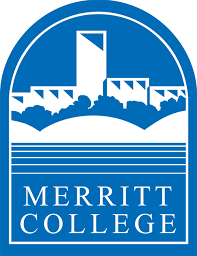 Merritt College puts students first. Through our rich educational programs, we foster a culture of equity and inclusion that empowers students to achieve their greatest potential and make meaningful contributions to their respective communities and our global society.Business & Administrative ServicesComprehensive Program ReviewFall 2021[TITLE of PROGRAM]IntroductionThroughout this document, the term “program” is used to refer to any of the following institutional subdivisions: discipline, department, program, administrative unit, or unit.  The Peralta Community College District has an institutional effectiveness process which consists of the following components: a District-wide Strategic Plan which is updated every six years; Comprehensive Program Reviews which are completed every three years; and Annual Program Updates (APUs) which are completed in non-program review years.Through the Program Review process, each program establishes program improvement goals, aligned with those of the college and district, to be pursued over the next three years.  Programs are also asked to specify and prioritize additional resources needed to achieve their stated goals, assess their service area outcomes, and estimate a budget.    Program Review is therefore a document which reflects continuous quality improvement and serves a critical role in the Integrated Planning and Budgeting (IPB) cycle.   The Program Review and Budget Development Timeline guides the activities of staff, faculty, and managers through the academic year.  Please submit your completed Program Review by October 23, 2021Supporting DocumentsProgram Review and APU reports from prior years, along with training videos and documentation, can be found on the Program Review website.   An overview of the Integrated Planning and Budgeting (IPB) calendar and accompanying infographics are included in the Participatory Governance Handbook.The following institutional planning documents provide additional context and detail regarding college goals: College 2018 Educational Master Plan Update.Guided Pathways PlanStudent Equity Plan.Vision for SuccessState, District and College Goals, and Guided PathwaysState, District and College GoalsAs part of the comprehensive Vision for Success plan, the California Community College Chancellor’s Office has established the following six statewide goals. Following are the district and college level strategic goals for 2021-2022.Guided PathwaysGuided Pathways (GP) is the adopted framework for achieving the above goals.  As shown in the chart below, the GP framework focuses on four pillars that support students on their path toward completion of their academic and career goals.   Under each pillar, the College has identified specific objectives which guide efforts to improve the effectiveness of institutional processes and achieve equity goals.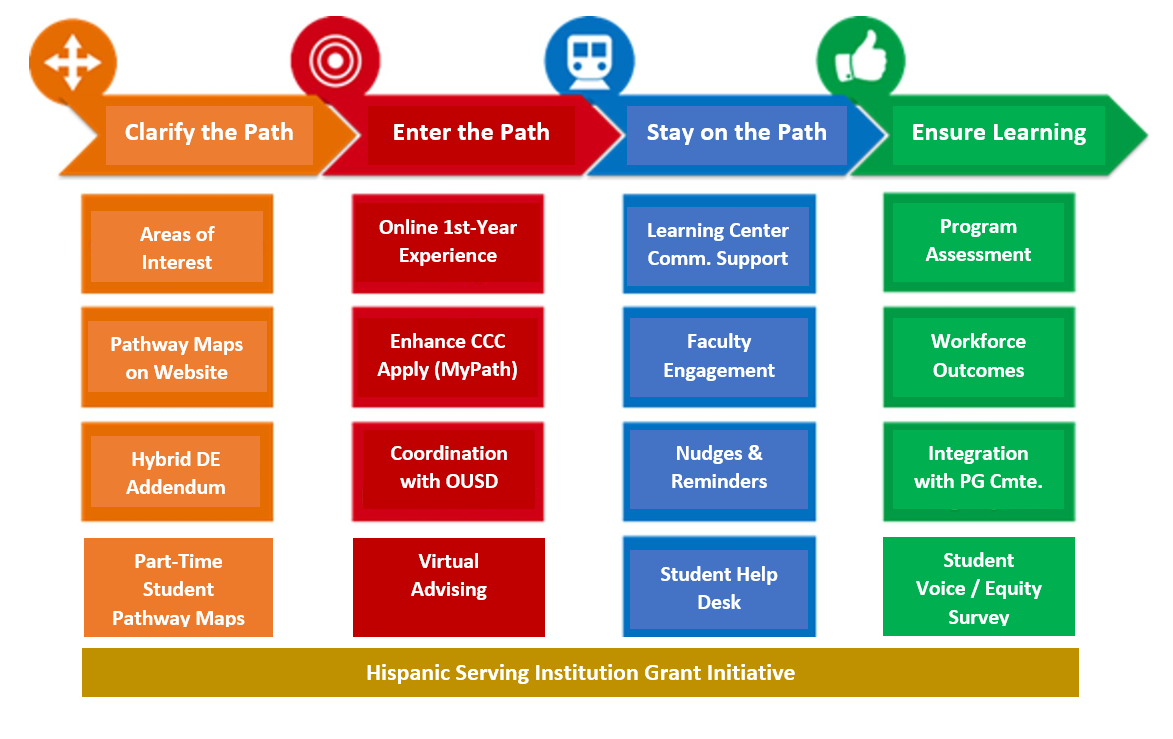 To find out more about the investments that the college is making under Guided Pathways and how you can take part in efforts, visit the website or join one of the regular GP Pillar meetings which take place on the 2nd and 4th Tuesday of each month.College-Wide Student Demographics and OutcomesThis section contains data on key student outcome metrics over the last three years (2018-19 through 2020-21).   Except for data on students transferring to four-year colleges and universities, all data is from the Peralta District data warehouse.  A definition of each outcome metric is provided on the corresponding page.  Definitions of disproportionate impact (DI) indicators and links to additional resources are provided in section III.G.Student Demographics* Students having at least one census enrollment within an academic yearPersistence (Fall to Spring)* Fall Enrollment: Students enrolled on class census day during the fall term.** Persistence Rate (PR): The percentage of students enrolled in the fall semester who return the following term. This metric is calculated as the number of students enrolled at census in both fall and spring divided by the number of students enrolled at fall census.† See section III.G for definitions.Course Success* Class census enrollment** The percentage of student who receive a passing/satisfactory grade.  It is calculated as the number of students receiving a grade of A, B, C, P or SP, divided by the number of students receiving a grade of A, B, C, D, F, P, NP, SP, I, W, EW, MW, IP, or RD† See section III.G for definitions.Degrees and Certificates† See section III.G for definitions.Transfer* Transfer – Following the definition of the metric under SCFF, this is the unduplicated count of students (across academic years) who enrolled in a four-year college or university in the indicated academic year after having earned at least 12 college credits within the District, and where enrollment in a four-year institution must not be concurrent with enrollment at any community college.  Transfer students are associated to Merritt based on credits earned.  Four-year college and university enrollment data is from National Student Clearing.† See section III.G for definitions. ProductivityFTES -- Full-time Equivalent Student.  1 FTES is equivalent to one student taking a full load of classes for an academic year (12 units per semester).FTEF -- Full-time Equivalent Faculty.  1 FTEF is equivalent to one faculty with a full workload over an academic year.Productivity -- FTES divided by FTEF.  This is a measure of efficiency.  To learn more about how efficiency is used, see Understanding FTES and Efficiency. Definitions of Disproportionate Impact (DI) Indicators† Percentage Point Gap (PPG):  The difference between the outcome for a subgroup and the overall average, which is calculated as (subgroup % - overall %).  PPG is used a measure of Disproportionate Impact.  For more information see Percentage Point Gap Method.‡ Proportionality Index (PI):  The ratio of a subgroup’s proportion in the outcome group to the subgroups proportion in the cohort.  For each subgroup, the PI is calculated as the percentage of that subgroup in outcome group divided by the percentage of that subgroup in the cohort.  For more information see Using Disproportionate Impact Methods to Identify Equity Gaps.Program Overview Mission Statements1. College Mission StatementMerritt College puts students first. Through our rich educational programs, we foster a culture of equity and inclusion that empowers students to achieve their greatest potential and make meaningful contributions to their respective communities and our global society.2. Business and Administrative Services Mission StatementThe mission of Business and Administrative Services is …   3. Department Mission StatementPlease verify the mission statement for your department. If your department has not created a mission statement, provide details on how your department supports and contributes to the College mission.Staff     For each person, indicate if they are part-time or full-time.  2. Role in Student SuccessHow does the department facilitate student success? Provide a brief narrative response summarizing how it supports overall student success (enrollment, learning environments, facilities, health and safety, and attainment of academic goals)  C. Internal and External Partners1.  Internala.  Please provide a narrative response on how the department collaborates and interacts with other departments/programs at the College or across the District.  List those departments/programs below.b. College Committee Involvement (i.e., participatory governance, steering committees, ad-hoc committees).    Document program faculty/staff participation and involvement in college committee work. 2. ExternalEngagement with external organizations List partner organizations, i.e., Community, City, County, State, Federal and othersDescribe the engagement with each external organization or partner listed above (meetings, trainings and committees, etc.)Describe what would be needed to improve your community or industry partnerships.Describe external factors and their impact on the department (i.e., COVID 19 pandemic, SCFF, data, management changes, funding changes, regulatory changes)D. Space Allocation/Facilities Describe space currently allocated to your program including offices, meeting spaces, storage areas, waiting rooms, etc. Then note what space/facility needs your department envisions having in the next three years. Explain why they are needed. (Note that space/facility needs are also indicated in the resource requests section).E. Three-Year Department GoalsProvide the Goals from your most recent Program Review or APU, if available. Indicate whether the goal has been completed (C), is in progress (IP), no longer applicable (NA), or is new (NEW).  Be sure to state goals that are specific, measurable, attainable, time-based, and realistic (SMART).  Indicate which College and District goal(s) each program goal aligns to (for college and district goals refer to section II, above).  Provide reasons for creating the goal or supporting evidence, as needed.F. Equity and Guided PathwaysHow does your program support the pillars of Guided Pathways?  Name the pillar(s) that your program supports and describe how it helps students, staff and faculty achieve our Guided Pathways goals. (See description of Guided Pathways pillars in section II)    Program Data  In this section you will review and reflect upon the data for your program.   Use data which measure performance on outcomes relevant to the mission and goals of your program.  present data on student outcomes from institutional sources, if applicable to the program, or other data gathered by the department or program (i.e., ticketing systems, surveys, focus groups, appointment logs).Department AssessmentA.  Service Area Outcomes (SAO)As part of the department self-assessment, please address the following:1. List your program SAOs. 2.Where are SAOs published?3. When were they last assessed?Please describe significant changes your program plans to make based on the findings. VIII. BudgetThe Peralta District is expected to transition to the Student Centered Funding Formula (SCFF) starting in academic year 2024-2025 (fiscal year 2025), which is within the timeframe of this program review cycle.  Currently, Peralta’s state apportionment is held at the 2017-2018 level through the ‘hold-harmless’ provision of the SCFF, which will end in 2023-2024 (FY 2024).  Successfully transitioning to the SCFF requires transparent, responsible, and careful budget management.  The following tables summarize college-wide expenditures over the last three fiscal years.College-Wide Expenditures, by FundAchieving department goals may require that certain resources are made available along a timeline that allows for them to be utilized as planned.  Specification of resource requirements, collected through comprehensive program review, forms the basis for resource allocation in the IPB process.    In this section of the program review, a budget covering the base operational costs over the next three years is projected based on the history of expenditures.  Work with your administrator in summarizing expenditures over the last three years and in building a project budget to cover base operational costs.  Clearly identifying projected base costs and prioritized resources needed to attain the goals of the program over the next years enables budget managers to provide resources when funding becomes available, and to protect essential resources in the scenario that funding shrinks. Program Costs Summary by Funding Source For each fund, provide the total amount of expenditures each year and a three-year average.  Examples are in red.  Add rows to the table as needed to cover all funding sources.Expense Category SummaryUsing broad categories such as the object code, or a grouping of object codes, summarize expenditures each year for that category and provide a three-year average.  Examples are in red. Add rows to the table as needed to cover all funding sources. Unexpected Costs.   List any unexpected costs to the program that have occurred over the last three years.  Examples are in red.   Add rows to the table as needed Projected Base Operational Costs Estimate the base operating costs of the program for the next three years, separated into broad categories with at least one category for salaries and benefits.   A base operating cost is distinguished by being recurrent (monthly, annually, or semi-annually) and necessary for maintaining and administering the program.   Examples are in red.  For projecting salaries and benefits, adjust for expected increases in cost of living and benefits by multiplying the previous year’s amount by 1.02Funded Resource RequestsList any resource requests from last year’s program update which were fulfilled and describe the impact it has had.  If no resource requests were funded, leave blank.Resource Requests In the tables below, list resource requests for improving existing certificate or degree programs, or developing new ones over the next three years.  Provide justification for your request based on your program goals and responses provided in previous sections.  Indicate the year(s) in which the resource will be needed and whether the request is being made as part of the response to the COVID-19 pandemic.  If you are submitting multiple requests, prioritize them by assigning a rank order to each with ‘1’ indicating the highest level of priority.  Include only one request per row; add additional rows as needed.Personnel Resource RequestsNOTE:  If you are requesting full-time faculty positions, in addition to listing them in the table below, complete the Full-Time-Faculty-Request-Form.pdf (merritt.edu).Other Resource Requests (Non-Personnel)ParticipantsProvide the names of those who participated  in completing this program review. SubmissionSubmit the completed report using the Program Review Submission Form:https://forms.office.com/Pages/ResponsePage.aspx?id=Fmqh7q9Ie0eREwWxwBEj_3nMDNL6vQhFnqkdgNAvQslUMkFUUjNKRUMzOElXMUdMWkszRkNVSUhSTCQlQCN0PWcuThank you for your time and effort in completing the Program Review!California Community Colleges Statewide GoalsIncrease by at least 20 percent the number of CCC students annually who acquire associates degrees, credentials, certificates, or specific skill sets that prepare them for an in-demand job.Increase by 35 percent the number of CCC students system-wide transferring annually to a UC or CSU.Decrease the average number of units accumulated by CCC students earning associate’s degrees, from approximately 87 total units (the most recent system-wide average) to 79 total units—the average among the quintile of colleges showing the strongest performance on this measure.Increase the percent of exiting CTE students who report being employed in their field of study, from the most recent statewide average of 60 percent to an improved rate of 69 percent— the average among the quintile of colleges showing the strongest performance on this measure in the most recent administration of the CTE Outcomes Survey.Reduce equity gaps.Reduce regional achievement gaps.Peralta District Strategic GoalsAdvance student access, equity, and success.Engage and leverage partners.Build programs of distinction.Strengthen accountability, innovation, and collaboration.Develop and manage resources to advance our mission. Merritt College Strategic GoalsM1.  Completion - Increase number of degrees and certificates by 20% over the next 5 years. M2.  Transfer - Increase transfers to CSU and UC by 6% annually. (Reach approx. 35% in 5 years). M3.  Time to Completion - Reduce the number of excess units earned by students. M4.  Employment - Maintain at least 82% of students attaining employment in the field of study. M5.  Equity - Reduce the achievement gaps for African-American, multiethnic, and male students.2018-192019-202020-213 Yr. AvgTotal Unduplicated Student Count*13,22112,40811,476   12,368 Gender% Ttl.% Ttl. % Ttl. % Ttl. Female63.9%63.4%65.0%64.1%Male33.9%34.1%32.2%33.4%Decline to State / Unkwn.2.2%2.5%2.7%2.5%Race/Ethnicity% Ttl. % Ttl. % Ttl. % Ttl. Asian19.7%18.9%20.0%19.5%Black / African American22.9%21.9%20.4%21.7%Hispanic / LatinX31.7%33.1%30.8%31.9%Native American0.3%0.3%0.2%0.2%Pacific Islander0.4%0.4%0.5%0.5%Two or More5.6%5.0%5.9%5.5%White15.8%15.2%17.5%16.1%Decline to State / Unkwn.3.6%5.2%4.8%4.5%Age Range% Ttl. % Ttl. % Ttl. % Ttl. Under 161.4%1.9%1.7%1.7%16-1813.0%14.0%13.6%13.5%19-2435.5%35.2%34.7%35.1%25-2917.2%15.8%16.3%16.4%30-3410.6%10.8%11.6%11.0%35-5416.7%17.2%17.8%17.2%55-643.2%3.2%2.8%3.1%65 & Above2.3%2.1%1.6%2.0%2018-192019-202020-213 Yr. AvgFall Enrollment
(Unduplicated Student Count)*8,7978,2027,4808,160Overall Persistence Rate (PR)**66.1%65.6%64.9%65.5%GenderPR PR PRPRPPG†PI†Female66.2%65.2%65.2%65.5%0.01.00Male66.3%66.5%64.5%65.8%0.21.00Decline to State / Unkwn.63.6%64.5%59.4%62.5%-3.00.95Race/EthnicityPR PR PRPRPPG†PI†Asian72.4%70.9%72.7%72.0%6.51.10Black / African American61.9%62.1%60.8%61.6%-3.90.94Hispanic / LatinX66.9%65.6%63.7%65.4%-0.21.00Native American71.4%61.9%69.2%67.5%2.01.03Pacific Islander60.6%75.8%65.7%67.4%1.81.03Two or More61.1%62.4%65.8%63.1%-2.40.96White63.8%66.5%64.9%65.0%-0.50.99Decline to State / Unkwn.71.5%61.1%55.7%62.7%-2.80.96Age RangePR PR PRPRPPG†PI†Under 1676.8%65.3%65.9%69.3%3.81.0616-1872.6%71.9%66.1%70.2%4.71.0719-2469.8%68.7%69.1%69.2%3.61.0625-2960.7%59.7%61.5%60.6%-4.90.9330-3460.8%63.2%63.9%62.6%-2.90.9635-5462.1%60.9%60.8%61.3%-4.30.9355-6460.7%62.5%61.4%61.6%-4.00.9465 & Above68.0%73.4%56.0%65.8%0.31.002018-192019-202020-213 Yr. Avg.Total Enrollment 
(Duplicated Student Count)*      31,983       30,951       25,973       29,636 Overall Success Rate (SR)**69.9%67.7%70.4%69.3%GenderSRSR SR SR PPG†PI† Female70.0%68.7%70.9%69.9%0.61.01Male69.3%66.1%69.0%68.1%-1.20.98Decline to State / Unkwn.74.3%64.5%71.9%70.2%0.91.01Race/EthnicitySRSR SR SR PPG†PI† Asian79.7%81.0%83.4%81.4%12.11.16Black / African American62.1%60.3%61.6%61.3%-8.00.88Hispanic / LatinX67.6%64.5%65.7%66.0%-3.40.94Native American73.2%53.3%42.9%56.4%-12.90.81Pacific Islander71.4%63.9%64.3%66.5%-2.80.95Two or More66.7%68.0%69.3%68.0%-1.30.97White77.8%75.3%78.7%77.2%7.91.10Decline to State / Unkwn.73.6%66.3%69.8%69.9%0.61.00Race/EthnicitySRSR SR SR PPG†PI† Under 1690.8%84.0%78.1%84.3%15.01.2116-1874.7%69.0%69.4%71.0%1.71.0219-2465.8%64.3%66.7%65.6%-3.70.9425-2969.0%68.7%69.5%69.1%-0.30.9930-3473.5%73.1%72.8%73.1%3.81.0535-5473.0%71.2%76.2%73.5%4.11.0655-6470.8%65.9%73.6%70.1%0.81.0165 & Above76.7%59.8%74.2%70.2%0.91.01Associate DegreesAssociate DegreesAssociate DegreesAssociate DegreesAssociate DegreesAssociate DegreesAssociate DegreesCertificatesCertificatesCertificatesCertificatesCertificatesCertificates2018-192019-202020-213 Yr. Avg2018-192019-202020-213 Yr. AvgTotal Degrees/Cert's Conferred       483        593        499        525        722        695        600        672 Unduplicated Count of Degree/Cert. Recipients416486367    423 594586487    556 Gender%Ttl.%Ttl.%Ttl.%Ttl.PPG*PI*%Ttl.%Ttl.%Ttl.%Ttl.PPG*PI*Female67.8%70.8%73.0%70.5%0.3%1.0882.7%78.5%78.0%79.7%2.2%1.23Male31.5%27.4%25.9%28.2%-0.5%0.8816.3%19.8%19.1%18.4%-0.9%0.57Decline to State/ Unkwn.0.7%1.9%1.1%1.2%-1.7%0.451.0%1.7%2.9%1.9%-0.1%0.68Race/Ethnicity%Ttl.%Ttl.%Ttl.%Ttl.PPG*PI*%Ttl.%Ttl.%Ttl.%Ttl.PPG*PI*Asian18.8%14.2%18.8%17.2%-0.4%0.8623.2%17.9%23.8%21.7%1.6%1.08Black / African American26.0%29.0%23.2%26.0%0.7%1.2817.3%20.8%15.0%17.7%0.2%0.87Hispanic / LatinX29.1%32.1%31.3%30.8%-0.1%1.0035.7%39.8%35.5%37.0%1.8%1.20Native American0.5%0.4%0.0%0.3%0.9%1.800.2%0.2%0.0%0.1%-1.3%0.68Pacific Islander0.2%0.2%0.8%0.4%-0.3%0.790.0%0.0%0.4%0.1%-2.1%0.26Two or More6.5%6.4%5.7%6.2%0.4%1.053.9%3.2%3.9%3.7%-0.4%0.62White12.7%12.3%14.7%13.3%-0.6%0.7614.3%14.7%16.4%15.1%0.8%0.87Decline to State/ Unkwn.6.3%5.3%5.4%5.7%0.9%1.185.4%3.4%4.9%4.6%1.1%0.95Age Range%Ttl.%Ttl.%Ttl.%Ttl.PPG*PI*%Ttl.%Ttl.%Ttl.%Ttl.PPG*PI*Under 160.0%0.0%0.0%0.0%nana0.0%0.0%0.0%0.0%nana16-180.5%0.8%0.0%0.4%nana0.7%0.7%0.2%0.5%nana19-2430.5%32.1%29.4%30.7%-0.4%0.8924.7%21.5%23.0%23.1%-0.5%0.6725-2923.1%20.6%23.2%22.3%1.2%1.3717.7%19.1%20.5%19.1%1.8%1.1730-3417.8%16.3%16.1%16.7%1.8%1.4414.6%15.2%17.7%15.8%3.0%1.3635-5424.5%23.7%27.2%25.1%1.6%1.4234.2%36.5%32.2%34.3%5.5%1.9355-642.9%4.7%3.3%3.6%0.6%1.286.6%5.6%6.2%6.1%5.5%2.162018-192019-202020-213 Yr. AvgTotal Unduplicated Count of Transfer Students*1,5581,6501,769     1,659 Gender%Ttl.%Ttl.%Ttl.%Ttl.PPG†PI†Female63.8%63.2%63.5%63.5%-0.1%0.99Male34.5%34.7%34.2%34.5%0.4%1.03Decline to State/ Unkwn.1.7%2.1%2.3%2.0%-2.5%0.82Race/Ethnicity%Ttl.%Ttl.%Ttl.%Ttl.PPG†PI†Asian27.7%29.3%27.6%28.2%6.0%1.44Black/African American17.5%18.8%20.0%18.8%-1.8%0.86Hispanic/LatinX24.6%26.2%26.5%25.8%-2.6%0.81Native Americn0.3%0.2%0.1%0.2%-1.9%0.86Pacific Islander0.7%0.4%0.4%0.5%1.4%1.10Two or More5.3%5.3%5.8%5.5%-0.1%0.99White (Non-Hispanic/LatinX)19.9%16.7%15.5%17.4%1.0%1.08Decline to State/ Unkwn.4.1%3.0%4.1%3.7%-2.4%0.82Age Range%Ttl.%Ttl.%Ttl.%Ttl.PPG†PI†Under 160.0%0.0%0.0%0.0%nana16-180.5%0.5%1.0%0.7%-12.7%0.0519-2440.9%41.2%41.8%41.3%2.4%1.1825-2925.4%25.1%23.2%24.6%6.6%1.4930-3414.9%16.4%14.7%15.3%5.3%1.3935-5416.7%15.3%17.6%16.5%-0.5%0.9655-641.5%1.1%1.4%1.3%-7.7%0.4365 & Above0.2%0.4%0.3%0.3%-11.4%0.15Acad. YearFull-Time Equivalent Student (FTES)Full-Time Equivalent Student (FTES)Full-Time Equivalent Student (FTES)Full-Time Equivalent Faculty (FTEF)Full-Time Equivalent Faculty (FTEF)Full-Time Equivalent Faculty (FTEF)Full-Time Equivalent Faculty (FTEF)ProductivityAcad. YearSectionsResidentNon-ResidentTotal ContractExtra Srvc.Temp.TotalProductivity2020-21         915 3,210.46151.193,361.6575.915.98135.79227.6714.772019-20     1,033 3,803.89139.343,943.2385.7718.19151.02254.9815.462018-19     1,054 3,999.79178.544,178.3381.9519.6163.4264.9415.77NameFT/PTBarg. UnitRole% time in roleDepartment GoalStatus(C, IP, NA, NEW)Applicable College Goal(s)Applicable District Goal(s)If completed, describe supporting evidence, including measurements of achievements. If new, describe the reasons to create it and what will be accomplished.Fund Description (Code)FY 2019FY 2020FY 2021Bond Measure A (63) $19,148  $5,853 COLL. FDS ON BOOKSTORE COMM. (07) $10,585  $6,105  $275 COLLEGE DESIGNATED FUNDS (10) $537,776  $516,460  $324,161 COMM. SERVICE-FEE BASED COURSE (03) $41,878  $43,481  $14,101 CONTRACT EDUCATION (30) $107,064  $69,155  $52,908 General Restricted Fund (11) $6,952,350  $6,342,511  $7,743,028 GENERAL UNRESTRICT OPER (01)$20,346,262 $21,270,701 $21,820,116 PARCEL TAX, MEASURE B (12) $1,729,455  $1,845,623 Parcel Tax, Measure E (08) $622,310 Project Trust Fund (75) $3,945  $12,757 STUD. REPRES. FEE- FUND-MERRIT (83) $53,836  $21,217  $2,781 STUDENT FIN. AID-DIRECT AWARDS (89) $5,924,489  $5,875,231  $3,565,061 Student Rep Fee Trust (72) $4,964  $933  $1,700 Total $35,727,807 $36,001,214 $34,159,198 FundFY 2019FY 2020FY 20213-Yr. AverageFund 01$232,012$238,331$245,912$238,752Fund 11$23,000$12,532$18,366$17,966TOTAL$255,012 $250,863 $264,278 $256,718 Expense CategoryFY 2019FY 2020FY 20213-Yr. AverageSalaries and Benefits$125,211$96,882$127,343$116,479Supplies (Non-Instruction)$24,566$13,443$21,211$19,740TOTAL$255,012 $250,863 $264,278 $256,718 Description of ExpenseFiscal Year(s)AmountReason for expenseTemporary StaffingFY 2021$23,597Student workers for student help deskAir FiltersFY 2021$17,500Safety measure for SoftwareFY 2019, FY 2020$20,000Notification system adopted by districtExpense CategoryFY 2023FY 2024FY 2025Salaries and Benefits$223,000 $227,460$232,009Supplies (Instructional) $8,300  $8,400  $8,500 Supplies (Non-Instructional) $3,000  $3,050  $3,100 All other costs $12,500  $12,500  $12,500 Total$246,800 $251,410 $256,109 Funded RequestFunding SourceAmountDescribe the impact     Category(Full-Time Faculty, Part-Time Faculty, Classified Staff, Student Worker, Instructional Assistant)Description/JustificationEstimated Annual SalaryCostsEstimated Annual BenefitsCostsTotal Estimated CostPriority (1=Highest priority)COVID-19 Related (Yes/No)Year(s) Needed (Yr. 1, 2, 3)Example Resource CategoriesProfessional Development Required Reasonable Accommodation Service ContractSoftwareSupplies (Instructional)Supplies (Non-Instructional)Technology (New/Replacement)Equipment (New/Replacement)Facilities-related itemsResource CategoryDescription/JustificationTotalEstimated CostPriority Rank (1=Highest Priority)COVID-19 Related(Yes/No)Year(s) Needed (Yr. 1, 2, 3)